ЗАКОНВОЛГОГРАДСКОЙ ОБЛАСТИО МОЛОДЕЖНОЙ ПОЛИТИКЕ В ВОЛГОГРАДСКОЙ ОБЛАСТИПринятВолгоградскойобластной Думой30 июня 2011 годаНастоящий Закон в соответствии с Федеральным законом от 30 декабря 2020 г. N 489-ФЗ "О молодежной политике в Российской Федерации" регулирует отношения, возникающие при реализации молодежной политики на территории Волгоградской области.(преамбула в ред. Закона Волгоградской области от 29.06.2021 N 48-ОД)Органы государственной власти Волгоградской области исходят из важного значения роли молодежи в обществе, необходимости создания условий для ее гражданского становления и социального развития, реализации ее потенциала.Глава I. ОБЩИЕ ПОЛОЖЕНИЯСтатья 1. Основные понятия, используемые в настоящем Законе(в ред. Закона Волгоградской области от 29.06.2021 N 48-ОД)В настоящем Законе используются основные понятия, предусмотренные Федеральным законом "О молодежной политике в Российской Федерации".Статьи 2 - 4. Утратили силу. - Закон Волгоградской области от 29.06.2021 N 48-ОД.Глава II. ОРГАНИЗАЦИОННЫЕ ОСНОВЫ МОЛОДЕЖНОЙ ПОЛИТИКИСтатья 5. Утратила силу. - Закон Волгоградской области от 29.06.2021 N 48-ОД.Статья 6. Полномочия органов государственной власти Волгоградской области в сфере молодежной политики(в ред. Закона Волгоградской области от 29.06.2021 N 48-ОД)1. К полномочиям Волгоградской областной Думы в сфере молодежной политики относятся:(в ред. Закона Волгоградской области от 29.06.2021 N 48-ОД)принятие законов, иных нормативных правовых актов Волгоградской области по вопросам молодежной политики и осуществление контроля за их исполнением;осуществление иных полномочий в соответствии с законодательством Российской Федерации и законодательством Волгоградской области.(в ред. Закона Волгоградской области от 29.06.2021 N 48-ОД)2. К полномочиям Администрации Волгоградской области в сфере молодежной политики относятся:(в ред. Законов Волгоградской области от 07.06.2012 N 56-ОД, от 15.12.2014 N 172-ОД, от 29.06.2021 N 48-ОД)принятие региональных и межмуниципальных программ по основным направлениям в сфере молодежной политики с учетом региональных социально-экономических, экологических, демографических, этнокультурных и других особенностей Волгоградской области (далее - региональные и межмуниципальные программы);(в ред. Закона Волгоградской области от 29.06.2021 N 48-ОД)создание государственных социальных учреждений, осуществляющих работу с молодежью, молодежных центров Волгоградской области;информационно-методическое обеспечение молодежной политики, проведение исследований по проблемам молодежи в Волгоградской области;абзац утратил силу. - Закон Волгоградской области от 29.06.2021 N 48-ОД;установление социальных стандартов Волгоградской области и нормативов расходов областного бюджета на финансовое обеспечение полномочий по работе с молодежью;установление дополнительных мер социальной поддержки и социальной помощи молодым семьям, имеющим детей, малоимущим молодым гражданам;(в ред. Закона Волгоградской области от 29.06.2021 N 48-ОД)определение мер, стимулирующих развитие здорового образа жизни, физической культуры и спорта в молодежной среде, организацию трудового воспитания, отдыха и оздоровления молодежи;осуществление иных полномочий в соответствии с законодательством Российской Федерации и законодательством Волгоградской области.(в ред. Закона Волгоградской области от 29.06.2021 N 48-ОД)Статья 7. Полномочия органа исполнительной власти Волгоградской области, уполномоченного в сфере молодежной политики(в ред. Закона Волгоградской области от 29.06.2021 N 48-ОД)К полномочиям органа исполнительной власти Волгоградской области, уполномоченного в сфере молодежной политики (далее - уполномоченный орган), относятся:(в ред. Закона Волгоградской области от 29.06.2021 N 48-ОД)организация деятельности специалистов по работе с молодежью;(абзац введен Законом Волгоградской области от 29.06.2021 N 48-ОД)организация и осуществление мониторинга реализации молодежной политики на территории Волгоградской области;(абзац введен Законом Волгоградской области от 29.06.2021 N 48-ОД)реализация молодежной политики на территории Волгоградской области;(абзац введен Законом Волгоградской области от 29.06.2021 N 48-ОД)разработка и реализация планов, региональных и межмуниципальных программ и мероприятий по работе с детьми и молодежью;обеспечение сотрудничества общественных объединений с органами государственной власти Волгоградской области по реализации молодежной политики;обеспечение информационной и научно-методической поддержки молодежной политики;организация подготовки, переподготовки и повышения квалификации государственных гражданских служащих и работников государственных учреждений, осуществляющих реализацию молодежной политики;участие в обеспечении подготовки, переподготовки и повышения квалификации лиц, замещающих выборные муниципальные должности, а также профессиональной подготовки, переподготовки и повышения квалификации муниципальных служащих и работников муниципальных учреждений, осуществляющих реализацию молодежной политики;ведение реестра молодежных и детских общественных объединений;ведение реестра специализированных организаций, осуществляющих работу с детьми и молодежью в сфере молодежной политики;формирование единой молодежной информационно-образовательной инфраструктуры Волгоградской области;содействие установлению международных и межрегиональных связей в сфере молодежной политики;абзац утратил силу. - Закон Волгоградской области от 10.01.2024 N 7-ОД;осуществление иных полномочий в сфере молодежной политики, предусмотренных законодательством Российской Федерации и законодательством Волгоградской области.Статья 8. Утратила силу. - Закон Волгоградской области от 29.06.2021 N 48-ОД.Статья 9. Молодежный парламент Волгоградской области и Молодежная администрация Волгоградской областиВ целях стимулирования участия молодых граждан, молодежных и детских общественных объединений в реализации молодежной политики создаются Молодежный парламент Волгоградской области и Молодежная администрация Волгоградской области.Статус Молодежного парламента Волгоградской области, порядок его организации и деятельности определяются законом Волгоградской области, положение о Молодежной администрации Волгоградской области утверждает Губернатор Волгоградской области.(в ред. Законов Волгоградской области от 07.06.2012 N 56-ОД, от 15.12.2014 N 172-ОД)Статья 10. Участие индивидуальных предпринимателей, коммерческих и некоммерческих организаций в реализации молодежной политикиВ реализации молодежной политики участвуют индивидуальные предприниматели, коммерческие и некоммерческие организации, основной вид деятельности которых направлен на осуществление работы с молодежью.Коммерческие и некоммерческие организации, индивидуальные предприниматели вправе участвовать в осуществлении региональных и межмуниципальных программ и мероприятий по работе с детьми и молодежью в соответствии с действующим законодательством.Статья 11. Участие молодежи в реализации молодежной политики(в ред. Закона Волгоградской области от 29.06.2021 N 48-ОД)Молодежь участвует в реализации молодежной политики на территории Волгоградской области в следующих формах, в том числе с использованием информационных и коммуникационных технологий, позволяющих обеспечить возможность дистанционного участия:участие в деятельности консультативных, совещательных и иных органов, созданных при органах государственной власти Волгоградской области, органах местного самоуправления, а также при международных организациях формирования (молодежные парламенты, советы по делам молодежи, экспертные советы и другие);организация, проведение и участие во всероссийских молодежных и международных молодежных форумах, форумах молодежи субъектов Российской Федерации, иных форумах, а также других мероприятиях в сфере молодежной политики;проведение научно-аналитических исследований по вопросам молодежной политики;подготовка и реализация молодежных инициатив, создание молодежных общественных объединений, формирование органов молодежного самоуправления при органах государственной власти Волгоградской области, органах местного самоуправления и организациях в порядке, предусмотренном законодательством Российской Федерации и их учредительными документами.Статья 12. Финансирование мероприятий в сфере молодежной политикиФинансирование региональных и межмуниципальных программ и мероприятий по работе с молодежью осуществляется за счет средств областного бюджета, внебюджетных средств и иных источников, привлекаемых для указанных целей в соответствии с законодательством Российской Федерации и законодательством Волгоградской области.Средства, направляемые на реализацию молодежной политики, предусматриваются законом Волгоградской области об областном бюджете.Статья 13. Научное и методическое обеспечение молодежной политикиОрганы исполнительной власти Волгоградской области организуют проведение информационно-аналитической и научно-исследовательской работы по проблемам молодых граждан, молодых семей, молодежных и детских общественных объединений для разработки региональных и межмуниципальных программ и мероприятий по работе с молодежью, подготовки докладов о положении молодежи в регионе.(в ред. Закона Волгоградской области от 16.02.2018 N 18-ОД)Статья 14. Информационное обеспечение реализации молодежной политики(в ред. Закона Волгоградской области от 29.06.2021 N 48-ОД)Органы государственной власти Волгоградской области обеспечивают открытость и доступность информации о реализации молодежной политики, включая данные официального статистического учета, данные мониторинга реализации молодежной политики и иные данные, получаемые при осуществлении своих функций, в том числе посредством федеральной государственной автоматизированной информационной системы.Статья 15. Участие общественных объединений в реализации молодежной политики1. Молодежные и детские общественные объединения участвуют в реализации молодежной политики в соответствии с принципами:приоритета общих гуманистических и патриотических ценностей;приоритета участия в формировании и реализации региональных и межмуниципальных программ и мероприятий по работе с молодежью;равенства прав на государственную поддержку;самостоятельности и права выбора мер государственной поддержки.2. Меры государственной поддержки молодежных и детских общественных объединений определяются законодательством Волгоградской области.3. Органы государственной власти Волгоградской области создают специальные консультативно-совещательные коллегиальные общественные формирования (молодежные парламенты, советы по делам молодежи, экспертные советы и другие), содействующие привлечению молодежных и детских общественных объединений к реализации молодежной политики.4. Общественные объединения участвуют в реализации молодежной политики в формах, не противоречащих их уставным документам, в соответствии с действующим законодательством.Статья 16. Специализированные организации, осуществляющие работу с молодежьюК специализированным организациям, осуществляющим работу с молодежью, относятся некоммерческие организации, зарегистрированные в установленном действующим законодательством порядке, занимающиеся организацией досуга и способствующие оздоровлению детей и молодежи, их социальной и психологической поддержке и гражданскому становлению, оказывающие услуги дополнительного образования, осуществляющие профессиональную подготовку и иную деятельность по реализации приоритетных направлений молодежной политики и привлечению молодежи к общественно полезной деятельности.Специализированным организациям оказывается государственная поддержка в соответствии с законодательством Волгоградской области.Статья 17. Организация взаимодействия органов исполнительной власти Волгоградской области с федеральными органами исполнительной власти и органами местного самоуправления в Волгоградской области в сфере молодежной политики1. В целях единого подхода к реализации молодежной политики органы государственной власти Волгоградской области вправе осуществлять меры по организации взаимодействия органов исполнительной власти Волгоградской области с федеральными органами исполнительной власти и органами местного самоуправления в Волгоградской области.2. Уполномоченный орган:вырабатывает единые цели, задачи, определяет процессы, мероприятия и показатели для обеспечения исполнения единого подхода к реализации молодежной политики;проводит подготовку мероприятий по организации сотрудничества федеральных органов исполнительной власти, органов исполнительной власти Волгоградской области и органов местного самоуправления в Волгоградской области в сфере молодежной политики в пределах своих полномочий;оказывает содействие в разработке и реализации региональных и межмуниципальных программ по работе с детьми и молодежью во взаимодействии с федеральными органами исполнительной власти и органами местного самоуправления в Волгоградской области в пределах своих полномочий.3. Органы государственной власти Волгоградской области содействуют органам местного самоуправления в Волгоградской области в реализации ими своих полномочий по вопросам организации и осуществления мероприятий по работе с детьми и молодежью.Глава III. ПРИОРИТЕТНЫЕ НАПРАВЛЕНИЯ МОЛОДЕЖНОЙ ПОЛИТИКИСтатья 18. Обеспечение соблюдения прав и свобод молодых граждан, их правовое образование1. Молодежная политика основывается на признании за молодыми гражданами всей полноты социально-экономических, политических, личных прав и свобод, закрепленных Конституцией Российской Федерации и другими законодательными актами, действующими на территории Российской Федерации.Соблюдение прав и свобод молодых граждан обеспечивается посредством:недопущения введения каких-либо ограничений прав и свобод молодых граждан в зависимости от возраста, а равно возложения на них дополнительных обязанностей в сравнении с обязанностями граждан иного возраста иначе как в установленном законом порядке;предоставления заинтересованным организациям и гражданам возможности участия в реализации молодежной политики в соответствии с настоящим Законом;информирования молодых граждан о ходе выполнения решений, принимаемых органами государственной власти Волгоградской области в сфере молодежной политики.2. Правовое образование и воспитание молодых граждан, содействие формированию правового сознания, правовой и гражданской культуры, информирование молодежи о правах, свободах и обязанностях человека и гражданина признаются приоритетным направлением реализации молодежной политики.Статья 19. Основные гарантии прав молодых граждан в сфере образования1. В соответствии с законодательством Российской Федерации и законодательством Волгоградской области молодые граждане реализуют свое право на получение впервые бесплатного начального общего, основного общего и среднего общего образования, среднего профессионального образования и на конкурсной основе высшего образования в государственных или муниципальных образовательных организациях в пределах федеральных государственных образовательных стандартов.(часть первая в ред. Закона Волгоградской области от 11.10.2013 N 125-ОД)Молодые граждане вправе получать в уполномоченном органе, а также в подведомственных ему государственных учреждениях и (или) специализированных организациях, осуществляющих деятельность по содействию занятости молодежи, бесплатно: консультации, информацию и услуги, которые связаны с профессиональной ориентацией, в целях выбора сферы деятельности (профессии), трудоустройства, возможности профессионального обучения. Признанные в установленном порядке безработными граждане из числа молодежи имеют также право на бесплатное получение услуг по содействию в переезде и переселении в другую местность для трудоустройства, психологической поддержке, профессиональной подготовке, переподготовке и повышению квалификации в случаях, предусмотренных законодательством Российской Федерации.(в ред. Закона Волгоградской области от 07.06.2012 N 56-ОД)2. Приоритетные меры в сфере образования молодежи предусматриваются программами по вопросам социально-экономического развития, поддержки образования, обеспечения занятости населения, государственной поддержки молодежи и другими региональными и межмуниципальными программами и мероприятиями по работе с детьми и молодежью.3. Органы исполнительной власти Волгоградской области - государственные заказчики региональных и межмуниципальных программ и мероприятий по работе с детьми и молодежью способствуют организации или самостоятельно организуют конкурсы, смотры, выставки работ талантливой молодежи на основе мероприятий, предусмотренных региональными и межмуниципальными программами и мероприятиями по работе с детьми и молодежью.В целях поощрения талантливой молодежи Губернатор Волгоградской области может устанавливать премии, стипендии, исходя из средств, выделенных на цели образования, культуры, развития науки и техники, а также другие социально значимые цели.(в ред. Закона Волгоградской области от 07.06.2012 N 56-ОД)4. В образовательных организациях поощряется деятельность молодежных и детских общественных объединений, профессиональных союзов студентов (учащихся).(в ред. Закона Волгоградской области от 11.10.2013 N 125-ОД)Государственная поддержка профессиональных союзов студентов (учащихся) осуществляется органами исполнительной власти Волгоградской области в сфере общего и профессионального образования, реализации молодежной политики и другими органами исполнительной власти в соответствии с ведомственной принадлежностью образовательной организации по итогам конкурсов проектов и программ, представляемых указанными профессиональными союзами. Условия конкурса определяются проводящим его органом исполнительной власти Волгоградской области.(в ред. Закона Волгоградской области от 11.10.2013 N 125-ОД)Статья 20. Обеспечение гарантий прав молодых граждан в сфере труда и занятости1. Органы государственной власти Волгоградской области в пределах своей компетенции оказывают содействие в профессиональном самоопределении и занятости молодежи, в том числе нуждающейся в социальной защите и испытывающей трудности в поиске работы.2. На территории Волгоградской области поощряются труд и инициатива молодых граждан в различных сферах промышленного и сельскохозяйственного производства, науки и техники, культуры и искусства, предоставления услуг и в других сферах деятельности.3. В целях содействия занятости молодежи органы государственной власти Волгоградской области применяют следующие меры и средства:учет специфики молодежной рабочей силы при осуществлении молодежной политики в сфере занятости, в том числе интересов наименее защищенных групп молодежи при определении мер социальной поддержки в период временной незанятости;использование экономических стимулов, в том числе налоговых льгот, повышающих заинтересованность работодателей в создании (выделении) рабочих мест для трудоустройства молодежи, профессиональной подготовке и производственном обучении молодых работников;оптимизация процесса перехода молодежи от учебы к трудовой деятельности, профессиональной ориентации, подготовке и переподготовке молодых работников, а также организации общественных работ и временного трудоустройства молодежи;участие в разработке и реализации мер по содействию занятости, социальной адаптации и повышению конкурентоспособности молодежи совместно с профессиональными союзами, иными представительными органами работников и работодателей;учет интересов молодых граждан при разработке и реализации программ содействия занятости населения;(в ред. Закона Волгоградской области от 16.02.2018 N 18-ОД)содействие развитию деятельности учреждений и организаций по занятости молодежи;участие в создании и поддержке центров (служб) содействия трудоустройству выпускников организаций профессионального образования.(в ред. Закона Волгоградской области от 11.10.2013 N 125-ОД)4. В целях содействия молодым гражданам в профессиональном самоопределении и трудоустройстве органы государственной власти Волгоградской области применяют следующие меры и средства:реализуют программы и мероприятия по профессиональному самоопределению молодежи на рынке труда, развитию моделей и форм вовлечения молодежи в трудовую и экономическую деятельность;оказывают организационную и методическую помощь при создании в организациях профессионального образования служб содействия молодым гражданам по их трудоустройству;(в ред. Закона Волгоградской области от 11.10.2013 N 125-ОД)создают и актуализируют базу данных о свободных рабочих местах и вакансиях, в том числе временных и сезонных, для обучающихся в организациях профессионального образования и выпускников этих организаций;(в ред. Закона Волгоградской области от 11.10.2013 N 125-ОД)оказывают организационную и методическую помощь при создании организаций, основная деятельность которых направлена на реализацию мероприятий молодежной политики;совместно с коммерческими организациями Волгоградской области обеспечивают организацию прохождения производственной, научно-исследовательской практики на базе промышленных предприятий, научных институтов Волгоградской области с целью дальнейшего трудоустройства молодых граждан, получивших в процессе обучения необходимые навыки и знания в конкретной сфере деятельности.Статья 21. Поддержка молодых семей в улучшении жилищных условий1. Органы исполнительной власти Волгоградской области в пределах своей компетенции осуществляют мероприятия по предоставлению государственной поддержки молодым семьям в улучшении жилищных условий в рамках реализации на территории Волгоградской области федеральных, региональных и межмуниципальных программ, а также других нормативных правовых актов Российской Федерации и нормативных правовых актов Волгоградской области.2. Меры и формы поддержки молодых семей в улучшении жилищных условий определяются законодательством Российской Федерации и законодательством Волгоградской области.Статья 22. Поддержка молодых граждан в сферах здравоохранения, физической культуры и спорта1. Органы исполнительной власти Волгоградской области в пределах своей компетенции осуществляют мероприятия по поддержке молодых граждан в сферах здравоохранения, физической культуры и спорта.2. На территории Волгоградской области поощряются процессы и мероприятия, способствующие развитию здравоохранения, физической культуры и спорта в интересах молодежи.3. В целях содействия развитию здравоохранения, физической культуры и спорта в интересах молодежи органы государственной власти Волгоградской области применяют меры и средства, способствующие:созданию и развитию сети молодежных физкультурно-оздоровительных и оборонно-спортивных клубов, физкультурно-спортивных организаций, в том числе по месту жительства;формированию у молодежи потребности в занятиях физической культурой и спортом, туризмом, пропаганде здорового образа жизни, сохранению и укреплению здоровья, развитию детско-юношеского и студенческого спорта;закреплению среди молодежи ценностей и навыков здорового образа жизни, а также мер по развитию и реализации экологических программ;строительству специальных сооружений для молодежных физкультурно-оздоровительных, спортивных и досуговых объектов в новых микрорайонах и жилых комплексах;проведению физкультурно-оздоровительных и спортивно-массовых мероприятий для молодежи, в том числе молодежных и студенческих спартакиад, информированию молодых граждан о таких мероприятиях;проведению диспансеризации несовершеннолетних граждан;созданию центров анонимной профилактики, осуществляющих анонимные бесплатные обследования молодых граждан на ВИЧ-инфекцию, венерические заболевания и вирусный гепатит, информированию молодых граждан о работе таких центров;массовому привлечению молодых граждан к спорту и физической культуре;развитию и обеспечению доступности для молодежи неолимпийских видов спорта, в том числе технических, а также способствующих подготовке молодых граждан к службе в Вооруженных Силах Российской Федерации;укреплению материально-технического оснащения медицинских организаций, подведомственных комитету здравоохранения Волгоградской области, для раннего включения медицинской реабилитации в комплекс восстановительного лечения молодых граждан;(в ред. Законов Волгоградской области от 11.10.2013 N 125-ОД, от 11.04.2014 N 56-ОД, от 08.05.2015 N 61-ОД)созданию условий для занятий спортом молодежи, имеющей ограниченные физические возможности, для привлечения молодых инвалидов к занятиям паралимпийскими видами спорта.Статья 23. Поддержка талантливой молодежи1. В целях сохранения и развития интеллектуального и творческого потенциала в Волгоградской области применяется система мер по поддержке талантливых молодых граждан, созданию условий для их плодотворной деятельности.2. Региональные и межмуниципальные программы и мероприятия по поддержке талантливой молодежи в Волгоградской области реализуются с участием молодежных общественных объединений, творческих союзов, благотворительных и иных фондов, образовательных, научных, культурных учреждений, других заинтересованных организаций и отдельных граждан.3. Поддержка талантливой молодежи исполнительными органами государственной власти Волгоградской области осуществляется посредством:формирования заинтересованности предприятий, учреждений и организаций, общественных объединений, религиозных организаций, благотворительных и иных фондов, отдельных граждан в поддержке молодых талантов;содействия практическому внедрению разработок молодых ученых через создание, поддержку и координацию инновационных программ и центров, проведение ярмарок интеллектуального творчества;организации и проведения мероприятий (конкурсов, выставок, фестивалей и других);обеспечения участия представителей талантливой молодежи в межрегиональных, всероссийских и международных конкурсах творчества молодежи;содействия в организации и проведении профессиональных семинаров-презентаций, стажировок, студенческих практик с целью трудоустройства и профессиональной адаптации молодых ученых и специалистов.4. В целях стимулирования учебной деятельности, творческой активности молодежи устанавливаются премии и стипендии Губернатора Волгоградской области.(в ред. Закона Волгоградской области от 07.06.2012 N 56-ОД)Средства на эти цели предусматриваются ежегодно в областном бюджете.Порядок присуждения премий, стипендий Губернатора Волгоградской области и их размер определяются нормативными правовыми актами Губернатора Волгоградской области.(в ред. Закона Волгоградской области от 07.06.2012 N 56-ОД)Статья 24. Профилактика негативных проявлений в молодежной среде1. Органы исполнительной власти Волгоградской области в пределах своей компетенции осуществляют мероприятия по профилактике правонарушений, алкоголизма, наркомании и СПИДа на основе действующего законодательства в целях обеспечения прав и законных интересов молодежи.2. На территории Волгоградской области поощряются процессы и мероприятия, направленные на профилактику негативных проявлений в молодежной среде.3. В целях проведения профилактики негативных проявлений в молодежной среде органы государственной власти Волгоградской области применяют следующие меры и средства:разрабатывают систему воспитательных и разъяснительных мер, направленных на профилактику алкоголизма, наркомании и иных негативных проявлений среди молодых граждан;организуют адресную воспитательную работу с молодыми гражданами, состоящими на учете в комиссиях по делам несовершеннолетних и защите их прав, по формированию навыков ведения здорового образа жизни;создают условия для деятельности государственных организаций, безвозмездно оказывающих психологическую и иную помощь по социальной адаптации молодым гражданам, употребляющим спиртные напитки, наркотики, освободившимся из учреждений уголовно-исполнительной системы, неоднократно привлекавшимся к административной ответственности;реализуют мероприятия, направленные на профилактику и предупреждение разжигания социальной, расовой, национальной и религиозной розни;реализуют мероприятия, направленные на формирование культуры семейных отношений в молодежной среде;содействуют организации молодежных движений, объединений для оказания помощи социально незащищенным слоям населения, для благоустройства территорий муниципальных образований, с целью привить молодежи социальные ценности.4. В целях профилактики безнадзорности, правонарушений, алкоголизма, наркомании и СПИДа, воспитания уважения к закону и нормам морали, социальной реабилитации несовершеннолетних создаются и действуют:специальные государственные учреждения и общественные объединения по профилактике безнадзорности, преступности или иных правонарушений, алкоголизма, наркомании и СПИДа среди несовершеннолетних;адаптационные службы для оказания помощи молодым гражданам, освободившимся из мест лишения свободы или специальных воспитательных учреждений.Статья 25. Духовно-нравственное, гражданское и патриотическое воспитание молодежи1. Органы исполнительной власти Волгоградской области в пределах своей компетенции формируют планы и программы деятельности в сфере духовно-нравственного, гражданского и патриотического воспитания молодежи.2. Общественные объединения, за исключением политических и религиозных организаций (объединений), граждане привлекаются к реализации программ в сфере духовно-нравственного, гражданского и патриотического воспитания молодежи на основе договоров с соответствующими органами исполнительной власти или организациями - исполнителями соответствующих мероприятий, входящих в региональные и межмуниципальные программы и мероприятия по работе с детьми и молодежью.Статья 26. Поддержка предпринимательской деятельности молодежиС целью развития предпринимательской деятельности среди молодежи органы государственной власти Волгоградской области в рамках своих полномочий стимулируют и поддерживают индивидуальную и коллективную инициативу молодых граждан, направленную на осуществление предпринимательской деятельности в Волгоградской области.Статья 27. Поддержка молодых семейОрганы исполнительной власти Волгоградской области в пределах своей компетенции, установленной законодательством Российской Федерации и законодательством Волгоградской области, разрабатывают и реализуют региональные программы по поддержке молодых семей.Формирование региональных программ осуществляется в соответствии с прогнозом социально-экономического развития Волгоградской области на основе ежегодного анализа социально-экономического положения, потребностей молодых семей, в отношении которых устанавливаются приоритетные меры государственной поддержки.Статья 28. Содействие международным молодежным обменам1. Органы государственной власти Волгоградской области в пределах своих полномочий осуществляют содействие международным молодежным обменам в соответствии с действующим законодательством.2. На территории Волгоградской области в порядке, определяемом действующим законодательством, создаются условия для расширения круга субъектов международных молодежных обменов и межрегионального молодежного сотрудничества по направлениям реализации молодежной политики и поощряется участие в этих процессах частных лиц, коммерческих и некоммерческих организаций.3. Органы исполнительной власти Волгоградской области содействуют развитию международного молодежного сотрудничества, предоставляя информацию организаторам и участникам молодежных обменов с регионами иностранных государств для разработки документов и подбора партнеров в сфере международного сотрудничества молодежи.Глава IV. ЗАКЛЮЧИТЕЛЬНЫЕ ПОЛОЖЕНИЯСтатья 29. Вступление в силу настоящего Закона1. Настоящий Закон вступает в силу через 10 дней со дня его официального опубликования.2. Со дня вступления в силу настоящего Закона признать утратившими силу:Закон Волгоградской области от 22 июня 2001 г. N 552-ОД "О государственной молодежной политике в Волгоградской области";статью 1 Закона Волгоградской области от 10 июля 2008 г. N 1734-ОД "О внесении изменений в Закон Волгоградской области от 22 июня 2001 г. N 552-ОД "О государственной молодежной политике в Волгоградской области" и в Закон Волгоградской области от 10 апреля 2007 г. N 1442-ОД "О социальной поддержке семей с детьми в Волгоградской области";Закон Волгоградской области от 24 апреля 2009 г. N 1869-ОД "О внесении изменений в Закон Волгоградской области от 22 июня 2001 г. N 552-ОД "О государственной молодежной политике в Волгоградской области";Закон Волгоградской области от 06 июля 2010 г. N 2069-ОД "О внесении изменений в статью 7 Закона Волгоградской области от 22 июня 2001 г. N 552-ОД "О государственной молодежной политике в Волгоградской области".Статья 30. Приведение нормативных правовых актов Волгоградской области в соответствие с настоящим Законом1. Губернатору Волгоградской области привести свои нормативные правовые акты в соответствие с настоящим Законом.(в ред. Закона Волгоградской области от 07.06.2012 N 56-ОД)2. Рекомендовать органам местного самоуправления в Волгоградской области при разработке нормативных правовых актов, регулирующих вопросы в сфере молодежной политики, учитывать положения настоящего Закона.Глава администрацииВолгоградской областиА.Г.БРОВКО15 июля 2011 годаN 2210-ОД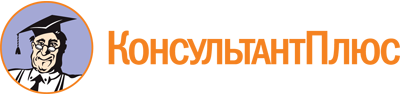 Закон Волгоградской области от 15.07.2011 N 2210-ОД
(ред. от 10.01.2024)
"О молодежной политике в Волгоградской области"
(принят Волгоградской областной Думой 30.06.2011)Документ предоставлен КонсультантПлюс

www.consultant.ru

Дата сохранения: 11.05.2024
 15 июля 2011 годаN 2210-ОДСписок изменяющих документов(в ред. Законов Волгоградской области от 07.06.2012 N 56-ОД,от 11.10.2013 N 125-ОД, от 11.04.2014 N 56-ОД, от 15.12.2014 N 172-ОД,от 08.05.2015 N 61-ОД, от 16.02.2018 N 18-ОД, от 29.06.2021 N 48-ОД,от 10.01.2024 N 7-ОД)